小學教案(2017-18 年度上學期)	黃老師《猜猜我是誰》教學範疇：小學（第一階，聆聽、說話、閱讀和寫作訓練）中國語文課程第二語言學習架構：基本資料：學習目標：學生能辨識簡單相反詞的詞義【NLL(1.1)1】【NLW(1.3)1】學生能從聆聽人物描寫的話語內容選出正確人物【NLL(1.1)1】【NLL(1.1)2】【NLL(1.1)4】學生能作簡單的人物描寫【NLW(1.3)1】【NLW(2.1)2】*(4) 學生能從閱讀文章內容選出正確動物。【NLW(1.3)1】【NLW(2.1)2】教學流程：學生作品：聆聽練習造句練習寫作練習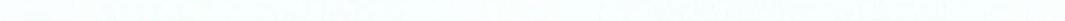 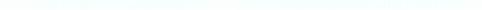 學生作品(1) 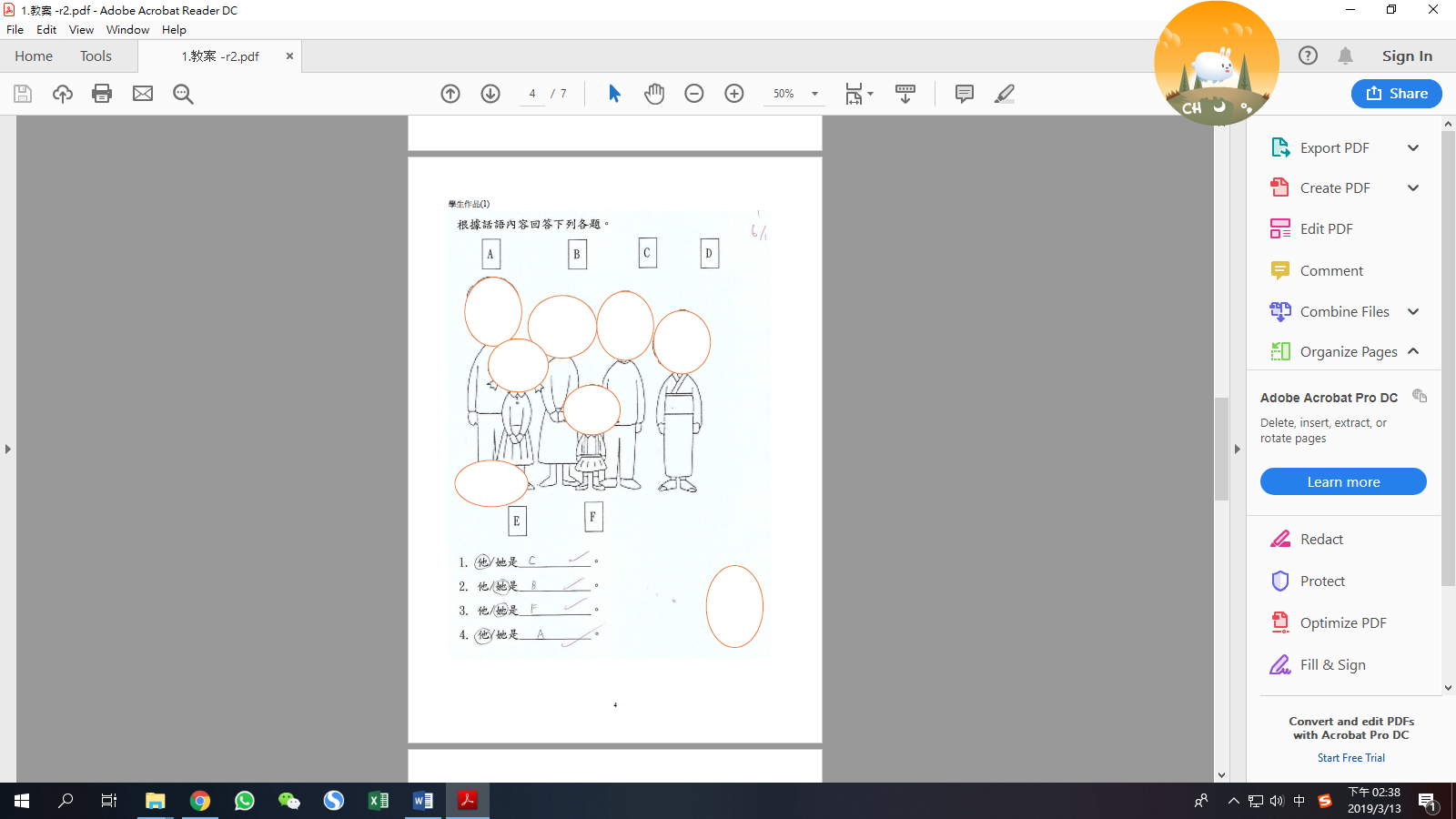 學生作品(2)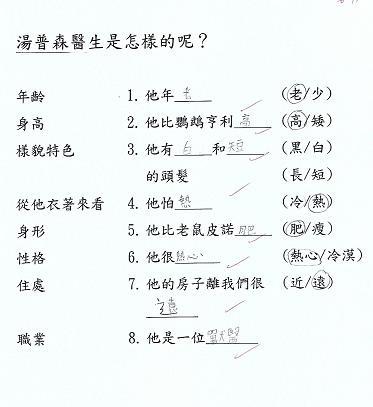 學生作品(3)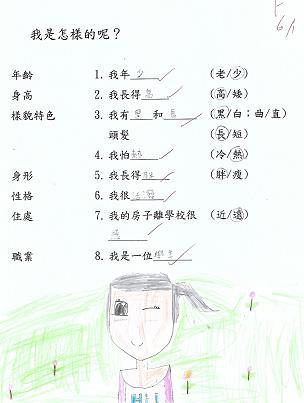 學生作品(4)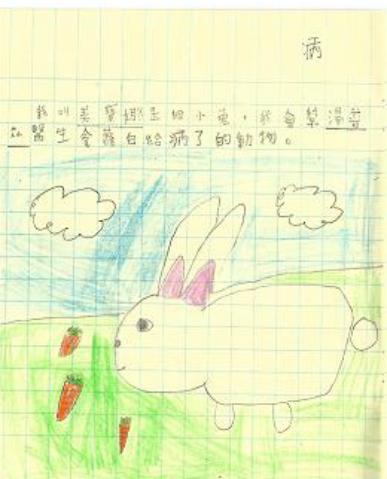 -- 完 --NLL(1.1)1能理解與個人、家庭、學校生活相關的詞語NLL(1.1)2能大致理解小語段中的事情NLL(1.1)4能理解簡單話語中敘述的事情或說明的事物NLS(2.1)1能就熟悉的主題，簡單描述熟悉的事物；簡單說出自己的感受或想法NLR(2.1)2能理解閱讀材料的內容能對閱讀材料中人物的性格、行為提出簡單的看法NLW(1.3)1大致能運用所學詞語寫簡單句子NLW(2.1)2能根據需要確定內容，內容大致完整任教導師：黃老師任教導師：黃老師日期：2018 年 01 月 06 日學校：新界區某小學時間：3 小時( 9:00am- 12:00pm )科目：中國語文科(非華語課程)教室：302 室班(組) 別：C1班(組) 別：C1教節：第三節學生對象：小一(10 人)、小二(9 人)學生對象：小一(10 人)、小二(9 人)課題：《猜猜我是誰》小三(8 人)學生人數：17 人學生人數：17 人預計預計過程學習目標教學活動學習材料時間時間過程學習目標教學活動學習材料時間時間10分鐘引入複習相反詞。用活動圖像介紹主題。用活動圖像介紹主題。30分鐘發展一學生能透過1.先展示的活動圖像，再簡介內簡報、工作紙、白活動圖像認識容，並提供相關詞語，並提問學板、黑板、彩色粉相反詞。生詞義。筆、投影機。2.相關詞語：大小/高矮/肥瘦/長短/老少/下棋/遠足/划船/滑雪/養貓/玩遊戲機/帶狗隻散步/3.讓學生嘗試把相關詞語正確地填入活動圖像。30分鐘發展二學生能從聆聽1.聆聽人物描寫的話語並完成工作工作紙人物描寫的話紙語內容選出正確人物。30分鐘發展三學生能作簡單1.利用簡報介紹書中主角簡報的人物描寫2.完成工作紙(描述書中主角)工作紙3.完成工作紙(描述自己)20分鐘小休 30分鐘發展四學生能從閱讀1.分組活動：學生各自有一篇短簡報文章內容選出文，閱讀後合力完成工作紙工作紙正確動物。*彈性時間*彈性時間發展五學生能發揮創2.學生能發揮創意為書中主角動物圖片意為書中主角加一位幫手加一位幫手加一位幫手*彈性時間：配合發展，因應學生能力，而作出彈性時間。*彈性時間：配合發展，因應學生能力，而作出彈性時間。*彈性時間：配合發展，因應學生能力，而作出彈性時間。*彈性時間：配合發展，因應學生能力，而作出彈性時間。*彈性時間：配合發展，因應學生能力，而作出彈性時間。*彈性時間：配合發展，因應學生能力，而作出彈性時間。